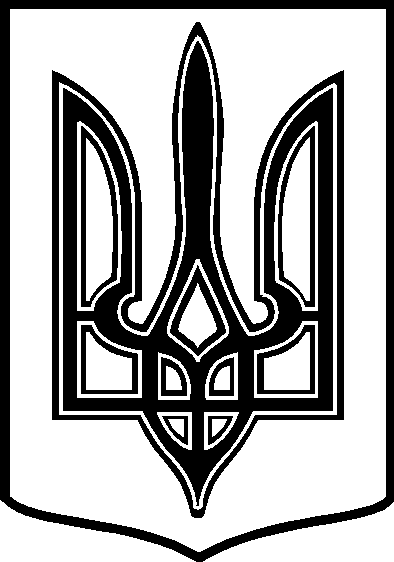 УКРАЇНАТАРТАЦЬКА СІЛЬСЬКА РАДАЧЕЧЕЛЬНИЦЬКОГО РАЙОНУ ВІННИЦЬКОЇ ОБЛАСТІ РІШЕННЯ № 28606.09.2018 року                                                                                        20 сесія 7 скликанняс. ТартакПро передачу безкоштовно у власністьземельної ділянки та затвердженняпроекту землеустрою щодо відведення земельної ділянки гр. Дорош Любові Володимирівні      Розглянувши проект землеустрою щодо  відведення земельної ділянки у власність для ведення особистого селянського господарства із земель запасу комунальної власності сільськогосподарського призначення, які розташовані на території Тартацької сільської ради Чечельницького району Вінницької області                                                   сільська рада ВИРІШИЛА:1. Згідно ст. ст. 12, 33, 40, 79 -1, 116, 118, 120, 121, 186-1 Земельного кодексу України ,  ст. 50 Закону України «Про землеустрій» затвердити проект землеустрою щодо  відведення земельної ділянки у власність для ведення особистого селянського господарства із земель запасу комунальної власності сільськогосподарського призначення, які розташовані на території Тартацької сільської ради Чечельницького району Вінницької області громадянці:  Дорош Л. В..2. Передати у  власність земельну ділянку громадянці :  - Дорош Любові Володимирівні - площею  0,6900 га, в т. ч. 0,6900 га (кадастровий номер земельної ділянки 0525086400:01:002:0250 )  для ведення особистого селянського господарства за адресою:  Вінницька область, Чечельницький район, с. Тартак , вул.. Покровська. 3. Громадянці Дорош Л. В. звернутися до органу реєстрації для проведення державної реєстрації права власності на вище вказану земельну ділянку. 4. Землевпорядній службі внести зміни в земельно-облікову  документацію. 5. Громадянці Дорош Л. В.  дотримуватися   вимог   ст.    91 Земельного    кодексу  Ураїни. 6. Контроль за виконанням даного рішення покласти на постійну комісію з питань    охорони  довкілля,  раціонального використання земель та земельних  відносин ( голова   комісії –  П. В. Поліщук ).Сільський голова:                                                                                            В. В. Демченко 